(ชื่อเรื่องภาษาไทยและภาษาอังกฤษ TH SarabunPSK 18 pt. ตัวหนา)ชื่อเรื่องภาษาไทยชื่อเรื่องภาษาอังกฤษ(เว้น 1 บรรทัด)(TH SarabunPSK 16 pt.) ชื่อผู้ทำวิจัย1, ชื่อผู้ทำวิจัย2 และ ชื่อผู้ทำวิจัย3* 		 (เว้น 1 บรรทัด)(TH SarabunPSK 14 pt.) 1สังกัดหน่วยงาน  จังหวัด  รหัสไปรษณีย์ 2สังกัดหน่วยงาน  จังหวัด  รหัสไปรษณีย์3สังกัดหน่วยงาน  จังหวัด  รหัสไปรษณีย์*Corresponding author. E-mail address: ใส่อีเมล		(เว้น 1 บรรทัด)บทคัดย่อ(TH SarabunPSK 16 pt. ตัวหนา กึ่งกลาง)	เนื้อหาในส่วนบทคัดย่อต้องจัดพิมพ์ด้วยฟอนต์ TH SarabunPSK ขนาด 16 pt โดยมีจำนวนคำ       ไม่เกิน 200 คำ เน้นการเขียนประโยคกะทัดรัด กระชับ และชัดเจน ทำให้ผู้อ่านทราบถึงเนื้อหาของงานวิจัยอย่างรวดเร็ว (TH SarabunPSK 16 pt., ไม่เกิน 200 คำ)(เว้น 1 บรรทัด)คำสำคัญ: คำที่1 คำที่ 2 ................... ……………….. (TH SarabunPSK 16 pt, จำนวน 3-5 คำ, เรียงตามอักษร)(เว้น 1 บรรทัด)Abstract(TH SarabunPSK 16 pt. ตัวหนา กึ่งกลาง)	(Detail) The abstract must be written in TH SarabunPSK format and 16 pt. The abstract should be a total of about 200 words maximum. The abstract should briefly describe background, main methods, results and conclusions. (TH SarabunPSK 16 pt.)(เว้น 1 บรรทัด)Keywords: Word 1, Word 2  ………………. (TH SarabunPSK 16 pt, ให้ตรงกับคำสำคัญในภาษาไทย)(เว้น 1 บรรทัด)บทนำ(TH SarabunPSK 16 pt. ตัวหนา กึ่งกลาง)	เนื้อหาในส่วนบทนำต้องจัดพิมพ์ด้วยฟอนต์ TH SarabunPSK ขนาด 16 pt. เนื้อหาในบทนำ     ประกอบด้วยการกล่าวถึงที่มาและสำคัญของปัญหา มีการระบุถึงแนวทางแก้ไขปัญหา และอาจกล่าวถึงวัตถุประสงค์ของการทำวิจัยด้วย (TH SarabunPSK 16 pt.) (เว้น 1 บรรทัด)ระเบียบวิธีวิจัย(TH SarabunPSK 16 pt. ตัวหนา กึ่งกลาง)	เนื้อหาในส่วนระเบียบวิธีวิจัยต้องจัดพิมพ์ด้วยฟอนต์ TH SarabunPSK ขนาด 16 pt. เขียนบรรยายวิธีการดำเนินงานวิจัยอย่างละเอียด อาจมีการใส่อ้างอิงเอกสารหากใช้วิธีการที่มีผู้อื่นได้รายงานไว้แล้ว การใส่อ้างอิงให้เป็นไปตามรูปแบบของ APA 7th (TH SarabunPSK 16 pt.)(เว้น 1 บรรทัด)ผลและอภิปรายผล(TH SarabunPSK 16 pt. ตัวหนา กึ่งกลาง)	เนื้อหาในส่วนผลและอภิปรายผลต้องจัดพิมพ์ด้วยฟอนต์ TH SarabunPSK ขนาด 16 pt. อาจแบ่งเป็นหัวข้อแยกให้เห็นชัดเจนตามผลการทดลอง และมีการอภิปรายผลร่วมด้วย (TH SarabunPSK 16 pt.)1. หัวข้อผลการศึกษาที่ 1 พิมพ์ด้วยฟร้อนท์ TH SarabunPSK ขนาด 16 pt. ตัวหนา (TH SarabunPSK 16 pt. ตัวหนา)1.1 หัวข้อย่อยที่ 1 จัดพิมพ์ด้วยฟอนต์ TH SarabunPSK ขนาด 16 pt.อธิบายผลการทดลอง และมีการอภิปรายผล กรณีมีตารางและรูปภาพ ต้องพิมพ์ภาษาอังกฤษ    ที่ชื่อตารางและคำอธิบายใต้ภาพ1.2 หัวข้อย่อยที่ 2 จัดพิมพ์ด้วยฟอนต์ TH SarabunPSK ขนาด 16 pt.อธิบายผลการทดลอง และมีการอภิปรายผล กรณีมีตารางและรูปภาพ ต้องพิมพ์ภาษาอังกฤษ    ที่ชื่อตารางและคำอธิบายใต้ภาพ1.3 หัวข้อย่อยที่ 2 จัดพิมพ์ด้วยฟอนต์ TH SarabunPSK ขนาด 16 pt.อธิบายผลการทดลอง และมีการอภิปรายผล กรณีมีตารางและรูปภาพ ต้องพิมพ์ภาษาอังกฤษ    ที่ชื่อตารางและคำอธิบายใต้ภาพ2. หัวข้อผลการศึกษาที่ 2 พิมพ์ด้วยฟอนต์ TH SarabunPSK ขนาด 16 pt. ตัวหนา (TH SarabunPSK   16 pt. ตัวหนา)	2.1	2.2	2.3(เว้น 1 บรรทัด)กรณีมีตาราง ชื่อตารางและเนื้อหาในตารางใช้ภาษาไทย)ตารางที่ 1. อธิบายชื่อของตารางโดยใช้ฟอนต์ TH SarabunPSK 16 pt. (TH SarabunPSK 16 pt.)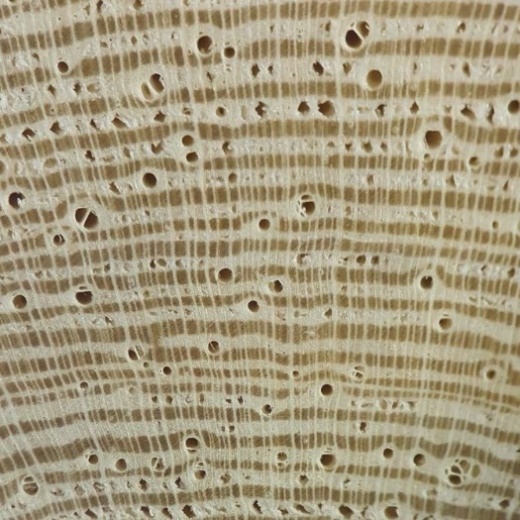 ภาพที่ 1. อธิบายภาพโดยใช้ฟอนต์ TH SarabunPSK 16 pt.             (TH SarabunPSK 16 pt.)กรณีมีภาพ ชื่อภาพและเนื้อหาในภาพอธิบายเป็นภาษาไทย  (เว้น 1 บรรทัด)สรุป(TH SarabunPSK 16 pt. ตัวหนา กึ่งกลาง)เนื้อหาในส่วนสรุปต้องจัดพิมพ์ด้วยฟอนต์ TH SarabunPSK ขนาด 16 pt. เป็นส่วนที่สรุปสาระสำคัญของการทดลอง อาจมีการกล่าวถึงปัญหาและจุดอ่อนในงาน อาจระบุข้อเสนอแนะต่างๆ หรือการนำผลวิจัยไปใช้ประโยชน์ เป็นต้น (TH SarabunPSK 16 pt.)(เว้น 1 บรรทัด)กิตติกรรมประกาศ (TH SarabunPSK 16 pt. ตัวหนา กึ่งกลาง)	เนื้อหาในส่วนกิตติกรรมประกาศต้องจัดพิมพ์ด้วยฟอนต์ TH SarabunPSK ขนาด 16 pt.กิตติกรรมประกาศเป็นข้อความแสดงความขอบคุณผู้มีส่วนสนับสนุน ช่วยเหลือ และให้ความร่วมมือใน       การดำเนินงานวิจัย (TH SarabunPSK 16 pt.)(เว้น 1 บรรทัด)เอกสารอ้างอิง(TH SarabunPSK 16 pt. ตัวหนา กึ่งกลาง, เรียงลำดับตัวอักษร ภาษาไทยและภาษาอังกฤษตามลำดับ)เนื้อหา…………………………... (TH SarabunPSK 16 pt.)กรณีอ้างอิงจากแหล่งข้อมูลภาษาไทยใช้ภาษาไทยกรณีอ้างอิงจากแหล่งข้อมูลภาษาอังกฤษใช้ภาษาอังกฤษGuideline1. ตัวอักษรทั้งหมดในบทความใช้ตัวอักษร TH SarabunPSK2. บทความทั้งหมด ไม่เกิน 10 หน้า กระดาษ A43. ระยะห่างจากขอบกระดาษ ขนาด 1 นิ้ว หรือ 2.54 เซนติเมตร ทั้ง 4 ด้าน4. ระยะห่างระหว่างบรรทัดเท่ากับ 1.05. ย่อหน้าขนาด 1.27 เซนติเมตร6. ชื่อภาพ ชื่อตาราง และคำอธิบายในภาพและตาราง เป็นภาษาอังกฤษเท่านั้น7. การอ้างอิงในเนื้อหา ใช้ระบบนาม-ปี ตามแบบฟอร์มของ APA 7th และต้องปรากฏในเอกสารอ้างอิงท้ายบทความทุกรายการ 8. เอกสารอ้างอิงให้เป็นไปตามแบบฟอร์มของ APA 7thกขคขข12.0022.00คค13.0023.00งง14.00…….……รวมรวม00.0000.00